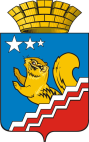 АДМИНИСТРАЦИЯ ВОЛЧАНСКОГО ГОРОДСКОГО ОКРУГАПРОТОКОлзаседания муниципального совета по делам инвалидов Волчанского городского округа22.11.2018 г.                                                                                                                      № 3Зал заседания администрации Волчанского городского округа Председатель: Бородулина И.В. - заместитель главы администрации Волчанского городского округа по социальным вопросам.Секретарь:  Михайлова А.В. – старший инспектор  организационного отдела администрации Волчанского городского округа.Присутствовали: Танасогло Н.С. – председатель  Общества инвалидов, Вельмискина М.В. – инспектор отдела образования ,Гараева Р.Р. – и.о. директора МАУК «КДЦ»,  Коркунова О.В., –КЦСОН  г. Волчанска, Негодин В.А., - «Управление социальной политики по г. Волчанску», Рябова Д.А., - инспектор Отдела образования ВГО, Халилова Р.Р., - ГБУЗ  СО «Волчанская городская больница», Есаулкова Л.С., - председатель Общество слепых.О выполнении протокола от  № 2СЛУШАЛИ:Бородулину И.В.:  О рассмотрении  «Дорожной карты». Негодина В.А.: Паспорта организаций просмотрели, соответствуют, но необходимо актуализировать у кого, были изменения  (реконструкция, ремонты) учесть это в паспортах доступности с равнением со старыми паспортами, внести изменения. РЕШИЛИ: Информацию принять к сведению.Рекомендовать руководителям организаций (учреждений, предприятий) актуализировать свои паспорта доступности. Актуализировать информацию на официальных сайтах.Срок: 1 квартал 2019 года.О деятельности  общественных организаций вВолчанском городском округеСЛУШАЛИ:Танасогло Н.С. – В нашем обществе по заявлениям  насчитывается 30 человек, а людей  приходить намного больше около 100 человек.По выявлению  людей, которые нуждаются  в оборудовании по «Доступной среде» мы работаем. Списки взяли, смотрим, спрашиваем у кого есть какие вопросы. Работа идет.Коркунова О.В - Числиться 25 инвалидов, которые стоят на обслуживании в  ОСО  на  дому. Все что могли ТСР выдали это, передвижные сиденья для ванны, откидные поручни  и т.д.В обсуждении принимали участие: Бородулина И.В., Танасогло Н.С., Коркунова О.В.Есаулкова Л.С. – Общество работает.  Сейчас у нас в обществе состоит 8 человек. РЕШИЛИ: Администрации ВГО (Бородулина И.В.):1.1. подготовить план мероприятий по обследованию жилья, где проживают инвалиды. Срок: 22.11.2018 года1.2. провести заседание рабочей группы по обследованию жилья, где проживают инвалиды. Срок: до 31 .12.2018 года2. Рекомендовать директору КЦСОН (Светлова Е.В.) предоставить  предложения в план  мероприятий по обследованию и приспособлению жилых помещений инвалидов и общего имущества в многоквартирных домахСрок: 28 ноября 2018 года.3.Рассмотрение разных вопросов.СЛУШАЛИ:Бородулину И.В.- К нам обратились чернобыльцы,  с вопросом об обследовании (лечении) на базе Нижней Туры, в настоящее время такая услуга отсутствует.  Дают ветеранам-чернобыльцам направления в Областную больницу, но многие отказываются. Можно ли  вернуть обследование на  базе Нижней Туры и возможность отправлять  их вместе с семьей (есть ли льготы для них).  Халилова Р.Р.- В г. Екатеринбурге  в госпитале все участники боевых действий  лечатся бесплатно. Раньше обращались в  Управление соц. политики для предоставлении путевок.РЕШИЛИ:Рекомендовать Главному врачу ГБУЗ СО «ВГБ» (Макарова М.В.), Управлению социальной политики в г. Волчанске (Рысьева Н.М.) подготовить информацию:- о возможности прохождения реабилитации, лечения ликвидаторов (ветеранов-инвалидов) ЧАЭС, ветеранов-инвалидов боевых действий;Срок: 20.12.2018 года.Подготовить итоговую информацию общественным организациям  по работе с лицами имеющие ограничения по здоровью:- мероприятия, количество;- проблемы (в чем нуждаются).Срок:  до 20 декабря 2018 года.СЛУШАЛИ:Бородулину И.В.- По протоколу заседания комиссии от 10.10.2018 года № 122 в сфере формирования доступной среды для инвалидов и маломобильных групп  населения:РЕШИЛИ: Принять информацию к сведениюПредседатель                                                                                               И.В. БородулинаСекретарь                                                                                                      А.В. Михайлова